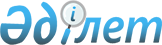 Об утверждении Правил выплаты акционерным обществом "Жилищный строительный сберегательный банк Казахстана" компенсации по вкладам в жилищные строительные сбереженияПриказ Министра по инвестициям и развитию Республики Казахстан от 28 апреля 2016 года № 403. Зарегистрирован в Министерстве юстиции Республики Казахстан 3 июня 2016 года № 13764.
      В соответствии с пунктом 10-1 постановления Правительства Республики Казахстан от 8 декабря 2015 года № 972 "О реализации Закона Республики Казахстан "О республиканском бюджете на 2016–2018  годы" ПРИКАЗЫВАЮ:
      1. Утвердить прилагаемые Правила выплаты акционерным обществом "Жилищный строительный сберегательный банк Казахстана" компенсации по вкладам в жилищные строительные сбережения.
      2. Департаменту по управлению активами Министерства по инвестициям и развитию Республики Казахстан (А. Закирьянова) обеспечить:
      1) государственную регистрацию настоящего приказа в Министерстве юстиции Республики Казахстан;
      2) направление копии настоящего приказа в печатном и электронном виде на официальное опубликование в периодические печатные издания и информационно-правовую систему "Әділет" в течение десяти календарных дней после его государственной регистрации в Министерстве юстиции Республики Казахстан, а также в Республиканский центр правовой информации в течение пяти рабочих дней со дня получения зарегистрированного приказа для включения в эталонный контрольный банк нормативных правовых актов Республики Казахстан;
      3) размещение настоящего приказа на интернет-ресурсе Министерства по инвестициям и развитию Республики Казахстан и на интранет-портале государственных органов;
      4) в течение десяти рабочих дней после государственной регистрации настоящего приказа в Министерстве юстиции Республики Казахстан представление в Юридический департамент Министерства по инвестициям и развитию Республики Казахстан сведений об исполнении мероприятий, предусмотренных подпунктами 1), 2) и 3) настоящего пункта.
      3. Контроль за исполнением настоящего приказа возложить на курирующего вице-министра по инвестициям и развитию Республики Казахстан.
      4. Настоящий приказ вводится в действие по истечении десяти календарных дней после дня его первого официального опубликования.
      "СОГЛАСОВАН"   
      Министр финансов   
      Республики Казахстан   
      ____________ Б. Султанов   
      29 апреля 2016 года
      "СОГЛАСОВАН"   
      Министр национальной   
      экономики   
      Республики Казахстан   
      ______________ Е. Досаев   
      29 апреля 2016 года Правила
выплаты акционерным обществом "Жилищный строительный
сберегательный банк Казахстана" компенсации по вкладам
в жилищные строительные сбережения
Глава 1. Общие положения
      1. Настоящие Правила выплаты акционерным обществом "Жилищный строительный сберегательный банк Казахстана" компенсации по вкладам в жилищные строительные сбережения (далее – Правила) разработаны в соответствии с пунктом 10-1 постановления Правительства Республики Казахстан от 8 декабря 2015 года № 972 "О реализации Закона Республики Казахстан "О республиканском бюджете на 2016-2018 годы" и определяют порядок выплаты акционерным обществом "Жилищный строительный сберегательный банк Казахстана" (далее – Банк) компенсации по вкладам в жилищные строительные сбережения.
      2. В настоящих Правилах применяются следующие основные понятия:
      1) договор о жилищных строительных сбережениях – договор между вкладчиком и жилищным строительным сберегательным банком и (или) между вкладчиком, жилищным строительным сберегательным банком и третьими лицами, в том числе заключаемый через агента (агентов) банка в соответствии с Законом Республики Казахстан от 7 декабря 2000 года "О жилищных строительных сбережениях в Республике Казахстан" (далее – Закон) и внутренними документами жилищного строительного сберегательного банка;
      2) вклад (депозит) в жилищные строительные сбережения – деньги, вносимые вкладчиком или третьими лицами на счет вкладчика, открытый в жилищном строительном сберегательном банке в соответствии с условиями договора о жилищных строительных сбережениях;
      3) вкладчик жилищных строительных сбережений (вкладчик) – физическое лицо, заключившее с жилищным строительным сберегательным банком договор о жилищных строительных сбережениях;
      4) компенсация – деньги, выплачиваемые Банком вкладчикам и заемщикам по вкладам (депозитам) в жилищные строительные сбережения в течение 2016-2017 годов в связи с переходом к режиму свободно плавающего обменного курса, подлежащие зачислению на соответствующий сберегательный счет/счета вкладчика или текущий счет/счета заемщика;
      5) дополнительное соглашение – дополнительное соглашение к договору о жилищных строительных сбережениях, заключаемое между вкладчиком и Банком для целей получения компенсации;
      6) заемщик – физическое лицо, заключившее с Банком договор банковского жилищного займа в период с 19 августа 2015 года по 30 июня 2016 года.
      Другие понятия и термины, указанные в настоящих Правилах, используются в значениях, определяемых в соответствии с Законом. Глава 2. Порядок выплаты акционерным обществом "Жилищный
строительный сберегательный банк Казахстана" компенсации по
вкладам в жилищные строительные сбережения
      3. Выплата Банком компенсации осуществляется за счет средств республиканского бюджета и собственных средств Банка. Средства из республиканского бюджета выделяются в порядке, предусмотренном Бюджетным кодексом Республики Казахстан от 4 декабря 2008 года (далее – Кодекс).
      4. Зачисление компенсации осуществляется на сумму вклада жилищных строительных сбережений на конец операционного дня 18 августа 2015 года, при наличии денег на счете. Зачисление производится на сберегательный счет/счета вкладчика или текущий счет/счета заемщика.
      5. Для получения компенсации необходимо в срок до 1 июля 2016 года:
      1) вкладчику заключить дополнительное соглашение;
      2) заемщику подать заявление в произвольной форме.
      6. В случае списания денег в рамках исполнения распоряжений Банка и (или) третьих лиц об изъятии денег вкладчика по основаниям, предусмотренным законодательными актами Республики Казахстан до даты зачисления компенсации включительно, выплата компенсации производится на сумму остатка вклада в жилищные строительные сбережения на дату зачисления, но не более остатка на 18 августа 2015 года.
      7. В случае наличия у вкладчика 2 (двух) и более вкладов в жилищные строительные сбережения, выплата компенсации осуществляется по каждому вкладу в жилищные строительные сбережения.
      8. Выплата компенсации осуществляется в соответствии с пунктом 13 настоящих Правил в три этапа:
      два этапа в 2016 году;
      один этап в 2017 году.
      Сноска. Пункт 8 в редакции приказа Министра по инвестициям и развитию РК от 15.11.2016 № 794 (вводится в действие со дня его первого официального опубликования).


       9. Зачисление компенсации в 2016 году осуществляется до 1 августа 2016 года и до 31 декабря 2016 года при наличии:
      1) у вкладчика подписанного дополнительного соглашения;
      2) у заемщика поданного заявления.
      Сноска. Пункт 9 в редакции приказа Министра по инвестициям и развитию РК от 15.11.2016 № 794 (вводится в действие со дня его первого официального опубликования).


       10. Зачисление компенсации в 2017 году осуществляется до 1 июля 2017 года при наличии:
      1) у вкладчика подписанного дополнительного соглашения;
      2) у заемщика поданного заявления.
      11. Выплата компенсации наследникам производится в случае смерти вкладчика или заемщика, не заключившего дополнительное соглашение или, не подавшего заявление, при условии подачи наследником письменного заявления в Банк и заключения дополнительного соглашения.
      12. Выплата компенсации не производится:
      1) по вкладам в жилищные строительные сбережения, находящимся в обеспечении по жилищным, предварительным жилищным и промежуточным жилищным займам, выданным вкладчику жилищных строительных сбережений до 18 августа 2015 года включительно;
      2) по вкладам в жилищные строительные сбережения, по которым на дату зачисления заключены договоры купли-продажи жилища или договоры аренды с последующим выкупом в рамках Государственной программы жилищного строительства в Республике Казахстан на 2008-2010 годы, утвержденной Указом Президента Республики Казахстан от 20 августа 2007 года № 383, Программы развития регионов до 2020 года, утвержденной постановлением Правительства Республики Казахстан от 28 июня 2014 года № 728, региональных жилищных программ.
      13. Для расчета размера компенсации использован средневзвешенный биржевой курс национальной валюты (тенге) к доллару Соединенных Штатов Америки, сложившийся на утренней (основной) сессии акционерного общества "Казахстанская фондовая биржа" по состоянию на 11.00 часов времени Астаны на 18 августа 2015 года и 20 августа 2015 года.
      Коэффициент компенсации составляет 35,5 % от суммы вклада в жилищные строительные сбережения, в том числе: 19,7 % в 2016 году, из которых 12,7 % средства республиканского бюджета и 7 % средства Банка; 15,8 % в 2017 году, из которых 8,8 % средства республиканского бюджета и 7 % средства Банка.
      При недостаточности средств республиканского бюджета, зачисляемых в 2016 году, Банк осуществляет зачисление недостающей суммы компенсации на сберегательные счет/счета вкладчиков или текущие счет/счета заемщиков за счет собственных средств. Указанные средства Банка, выплаченные в 2016 году, отражаются в бухгалтерском учете Банка на счетах дебиторской задолженности за администратором бюджетной программы.
      После утверждения Закона о республиканском бюджете на 2017-2019 годы администратор бюджетной программы перечисляет на счет Банка недостающую сумму компенсации, зачисленную Банком на сберегательные счет/счета вкладчиков или текущие счет/счета заемщиков за счет собственных средств.
      Сноска. Пункт 13 в редакции приказа Министра по инвестициям и развитию РК от 15.11.2016 № 794 (вводится в действие со дня его первого официального опубликования).

  Глава 3. Заключительные положения
      14. Возврат неиспользованных средств республиканского бюджета осуществляется в соответствии с Кодексом.
      15. Банк к 15 августа 2016 года, к 20 января 2017 года и к 15 июля 2017 года представляет в Министерство по инвестициям и развитию Республики Казахстан отчет с приложением подтверждающих документов о целевом использовании средств, полученных для выплаты компенсации вкладчикам и заемщикам.
      Сноска. Пункт 15 в редакции приказа Министра по инвестициям и развитию РК от 15.11.2016 № 794 (вводится в действие со дня его первого официального опубликования).


					© 2012. РГП на ПХВ «Институт законодательства и правовой информации Республики Казахстан» Министерства юстиции Республики Казахстан
				
Министр по инвестициям и развитию
Республики Казахстан
А. ИсекешевУтверждены приказом
Министра по инвестициям и
развитию Республики Казахстан
от 28 апреля 2016 года № 403 